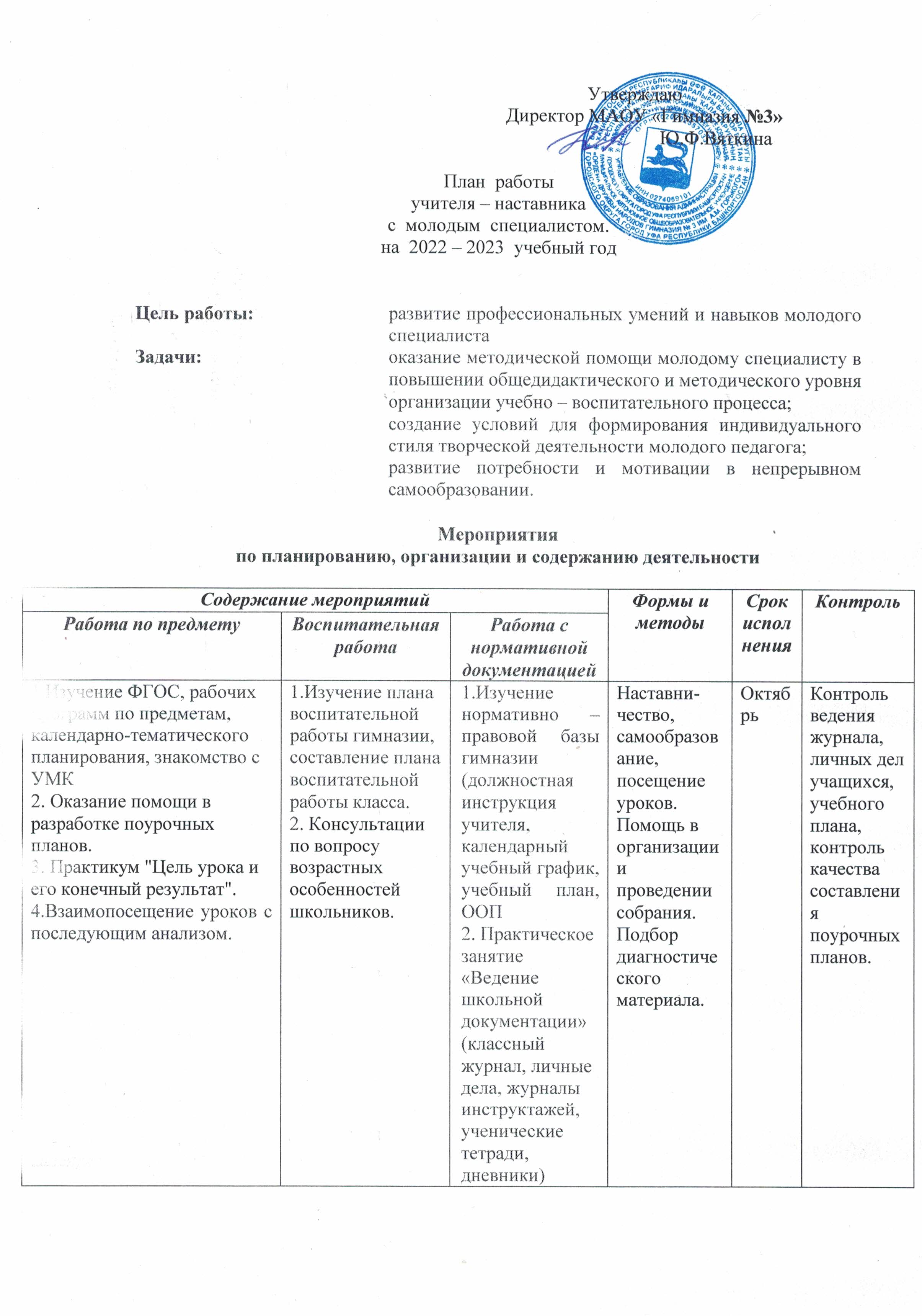 :Работа по предметуВоспитательная работаРабота с нормативной документациейФормы и методыСрок исполненияКонтроль1.Изучение ФГОС, рабочих программ по предметам, календарно-тематического планирования, знакомство с УМК 2. Оказание помощи в разработке поурочных планов.3. Практикум "Цель урока и его конечный результат".4.Взаимопосещение уроков с последующим анализом.1.Изучение плана  воспитательной работы гимназии,    составление плана воспитательной работы класса.2. Консультации по вопросу возрастных особенностей школьников.1.Изучение нормативно – правовой базы гимназии (должностная инструкция учителя, календарный учебный график, учебный план, ООП 2. Практическое занятие «Ведение школьной документации» (классный журнал, личные дела, журналы инструктажей, ученические тетради, дневники)   Наставни-чество, самообразование, посещение уроков.Помощь в организации и проведении собрания.Подбор диагностического материала.ОктябрьКонтроль ведения журнала, личных дел учащихся, учебного плана, контроль качества составления поурочных планов.1.Диагностика профессиональных затруднений молодого специалиста, диагностика пробелов в теоретических знаниях (анкетирование).2.Посещение уроков, оказание методической помощи.3.Оказание помощи в выборе методической темы по самообразованию.4.Практикум «Требования к анализу урока и деятельности учителя на уроке. Типы, виды, формы урока».5.Практическое занятие: «Как работать с ученическими тетрадями».1.Практическое занятие: «Организация работы с родителями. Тематика родительских собраний. Беседа с родителями».2. Совместная разработка программы внеурочной деятельности, календарного планирования. Совместная разработка планов-конспектов   занятий по внеурочной деятельности, внеклассного мероприятия.1.Изучение документации об организации внеурочной деятельности.Наставни-чество, самообразование, посещение уроков.Помощь в подготовке и организации праздников. Наблюдение за наставником в роли ведущейНоябрьКонтроль   качества составления поурочных планов, выполнение единого орфографического режима.1.Занятие: «Современный урок и его организация. Использование современных педагогических технологий».2.Занятие: «Способы контроля учебных успехов учащихся (комплексные работы, портфолио). Виды диагностики результатов обученности». Совместная разработка макета портфолио ученика3. Оказание помощи в подготовке и проведении уроков в соответствии с требованиями ФГОС.1.Занятие: «Методика проведения классного часа, внеклассного мероприятия»1.Практикум  «Обучение составлению отчетности по  четвертям»2.Изучение положения о текущем и итоговом контроле знаний учащихся.Наставни-чество, самообразование, посещение уроков.Оказание помощи в выборе методической темы по самообразованию.ДекабрьКонтроль   качества составления поурочных планов, посещение уроков, внеурочных занятий, внеклассных мероприятий.1.Беседа:  «Индивидуальный подход в организации учебной деятельности»2.Практикум «Формы и методы работы на уроке. Система опроса учащихся» 3. Оказание помощи в подготовке и проведении уроков в соответствии с требованиями ФГОС.1.Тренинг: «Учусь строить отношения; Анализ педагогических ситуаций; Общая схема анализа причин конфликтных ситуаций»1.Составление аналитическихсправок.  Наставни-чество, самообразование, посещение уроков.Совместная разработка планов по внеурочной деятельности и внеклассныхмероприятий.ЯнварьПроверка выполнения программы. Посещение уроков, кл. часа. Контроль ведения школьной документации.1.Занятие «Методы активизации познавательной деятельности учащихся» 2. Практикум: «Организация работы с мотивированными и неуспевающими учащимися»3. Оказание помощи в подготовке и проведении уроков в соответствии с требованиями ФГОС.1.Индивидуальные беседы с родителями1. Изучение документов по ФГОС.Наставни-чество, самообразование, посещение уроков.Анализ портфолио наставникаОзнакомление с требованиями  и вариантами оформления профессионального портфолио.ФевральПосещение уроков. Контроль ведения школьной документации.1.Оказание помощи в подготовке и проведении открытого урока.2. Ознакомление с требованиями  и вариантами оформления профессионального портфолио.3. Практикум: «Домашнее задание: как, сколько, когда»1. Занятие «Содержание, формы и методы работы  педагога с родителями».2. Дискуссия: Трудная ситуация на занятии и ваш выход из неё;  Анализ педагогических ситуаций. Анализ различных стилей педагогического общения (авторитарный, либерально-попустительский, демократический) Преимущества демократического стиля общения. Структура педагогических воздействий (организующее, оценивающее, дисциплинирующее)1.Изучение нормативных документов гимназии   по ведению профессионального портфолио.Наставни-чество, самообразование, посещение уроков.Работа над проектами. Вовлечение общественности, социальных партнеров в воспитательную деятельностьМарт Посещение уроков. Контроль ведения школьной документации.Контроль ведения портфолио1.Выступление молодого специалиста на ШМО. Методическая выставка достижений учителя.2.Внедрение молодым специалистом результатов деятельности по самообразованию в практику своей работы3.Анкетирование: Профессиональные затруднения.  Анкетирование: Оценка собственного квалификационного уровня молодым   специалистом.4.Посещение уроков молодого специалиста с целью   оказания методической помощи.Наставни-чество, самообразование, посещение уроков. Методическая помощь в составлении характеристики классного коллектива.АпрельПосещение уроков. Контроль ведения школьной документации.1.Подведение итогов работы за год.2.Подготовка характеристики молодого специалиста.1.Оказание помощи в составлении анализа воспитательной работы за год.   1. Отчет о результатах наставнической работы.Наставни-чествоОказание помощи в составлении анализа воспитательной работы за год.МайСобеседование по итогам года (успеваемость, качество, выполнение программы)